По списку рассылки О направлении информации 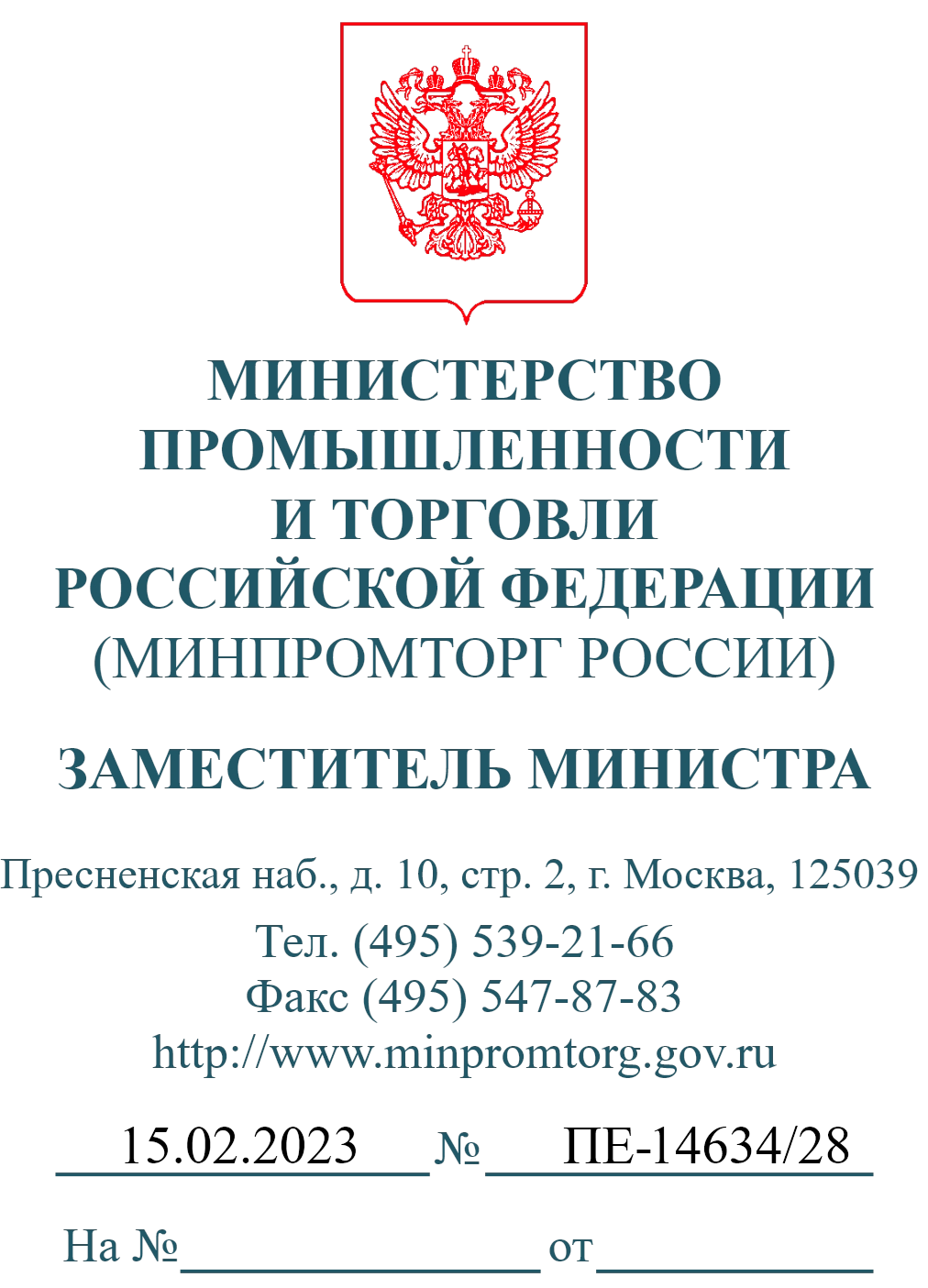 В рамках работы по обеспечению соблюдения требований об обязательной маркировке товаров средствами идентификации в субъектах Российской Федерации Минпромторг России сообщает следующее. Постановлением Правительства Российской Федерации от 5 июля 2019 г. № 860 «Об утверждении Правил маркировки обувных товаров средствами идентификации и особенностях внедрения государственной информационной системы мониторинга за оборотом товаров, подлежащих обязательной маркировке средствами идентификации, в отношении обувных товаров» утверждены Правила маркировки обувных товаров средствами идентификации (далее – Правила). Согласно подпункту «б» пункта 34 Правил участники оборота товаров  при регистрации обувных товаров, введенных в оборот до 1 июля 2020 г.,  в государственной информационной системе мониторинга за оборотом товаров, подлежащих обязательной маркировке средствами идентификации (далее – информационная система маркировки), были вправе указывать сокращенный состав сведений о товаре. Данная возможность была предусмотрена в целях снижения нагрузки на бизнес-сообщество при подготовке к введению запрета на оборот  не маркированных средствами идентификации обувных товаров. 2 В рамках анализа сведений, содержащихся в информационной системе маркировки, была отмечена низкая динамика вывода из оборота кодов маркировки товаров, зарегистрированных в информационной системе маркировки  по сокращенному атрибутивному составу. Более того, в Минпромторг России  неоднократно обращались представители бизнес-сообщества по вопросам использования таких кодов маркировки недобросовестными участниками оборота товаров в неправомерных целях. С учетом изложенного по инициативе бизнес-сообщества и Минпромторга России было принято постановление Правительства Российской Федерации от 19 октября 2022 г. № 1862 «О внесении изменений в постановление Правительства Российской Федерации от 5 июля 2019 г. № 860» (далее – Постановление). Согласно Постановлению участники оборота обувных товаров при наличии по состоянию на 1 марта 2023 г. нереализованных остатков обувных товаров, введенных в оборот до 1 июля 2020 г. и зарегистрированных в подсистеме национального каталога маркированных товаров информационной системы маркировки в соответствии с подпунктом «б» пункта 34 Правил, в срок по 31 марта 2023 г. включительно осуществляют регистрацию остатков обувных товаров в подсистеме национального каталога маркированных товаров информационной системы маркировки и представляют сведения  в соответствии с подпунктом «а» пункта 34 Правил, а также осуществляют их перемаркировку в соответствии с процедурами, предусмотренными разделом VIII Правил. В случае, если участник оборота обувных товаров в срок по 31 марта 2023 г. включительно не осуществит перемаркировку остатков обувных товаров коды маркировки таких обувных товаров аннулируются с 1 апреля 2023 г. Учитывая изложенное, Минпромторг России просит руководителей рабочих групп (оперативных штабов) по контролю введения системы маркировки товаров средствами идентификации, созданных в субъектах Российской Федерации  во исполнение поручения Заместителя Председателя Правительства Российской Федерации – Руководителя Аппарата Правительства Российской Федерации  3 Д.Ю. Григоренко от 16 июня 2020 г. № ДГ-П10-6410, провести работу  по информированию участников оборота обувных товаров о требованиях Постановления. О проведенной работе просим сообщить в Минпромторг России в срок  до 1 марта 2023 г. 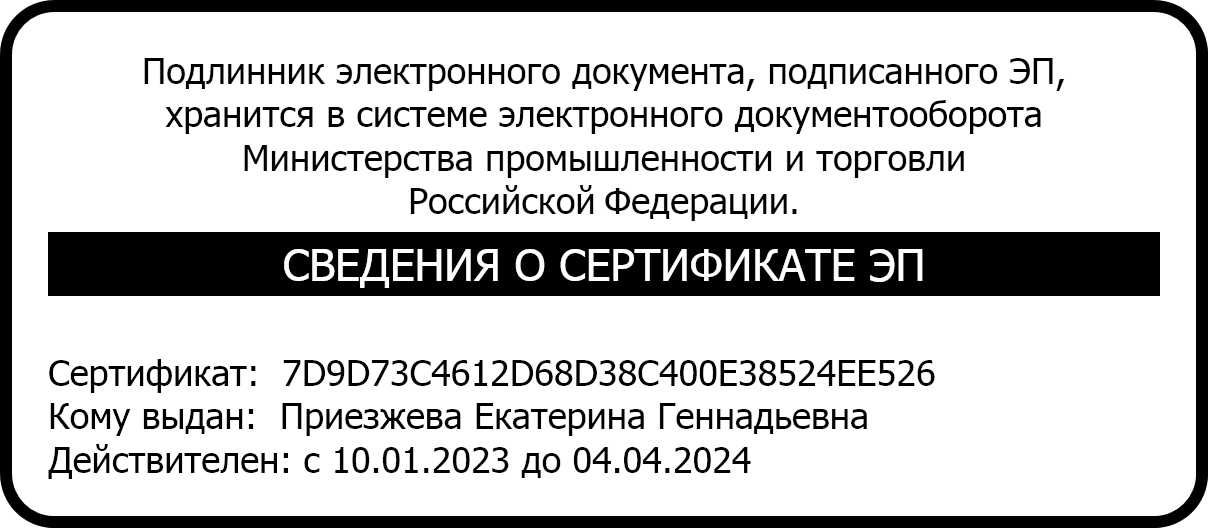 Е.Г. Приезжева С.В. Быкова (495) 870-29-21 (доб.: 2-18-42) 